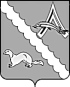 АДМИНИСТРАЦИЯ АЛЕКСАНДРОВСКОГО РАЙОНАТОМСКОЙ ОБЛАСТИПОСТАНОВЛЕНИЕО внесении изменений в постановление Администрации Александровского района Томской области от 07.02.2020 № 149 Руководствуясь статьей 179 Бюджетного кодекса Российской Федерации, Порядком разработки, реализации и оценки эффективности муниципальных программ муниципального образования «Александровский район», утвержденным постановлением Администрации Александровского района Томской области от 02.09.2014 № 1143,ПОСТАНОВЛЯЮ:1. Внести в постановление Администрации Александровского района Томской области от 07.02.2020 № 149 «Об утверждении муниципальной программы «Развитие информационного общества в Александровском районе на 2020–2022 годы», следующие изменения:1)по тексту постановления и его приложений  после слов «на 2020-2022 годы» дополнить словами «и на плановый период до 2026 года»;2)в Программе «Развитие информационного общества в Александровском районе на 2020–2022 годы и на плановый период до 2026 года» (далее – Программа) (приложение):а)раздел «Объемы и источники финансирования» паспорта Программы изложить в следующей редакции:б)раздел «Целевые показатели (индикаторы)» паспорта Программы изложить в следующей редакции:3)в разделе 4 таблицу изложить в следующей редакции:4)приложения 1-4 к Программе изложить в редакции согласно приложениям 1-4 к настоящему постановлению.2. Настоящее постановление обнародовать на специально отведенных для этого стендах, разместить на официальном сайте органов местного самоуправления Александровского района Томкой области (www.alsadm.ru).3. Настоящее постановление вступает в силу на следующий день после его  официального обнародования.4. Контроль за исполнением настоящего постановления возложить на первого заместителя Главы района – начальника Отдела общественной безопасности и контроля за строительством.Глава Александровского  района                                                                        В.П. МумберЛутфулина Е.Л.2-48-86Рассылка: финансовый отдел, КРК, отдел экономикиПриложение 1 к постановлению Администрации Александровского района Томской области от 19.10.2022 № 1228Приложение 1 к муниципальной программе «Развитие информационного общества в Александровском районе на 2020–2022 годы и на плановый период до 2026 года»Сведения о составе и значениях целевых показателей (индикаторов) муниципальной программы«Развитие информационного общества в Александровском районе на 2020–2022 годы и на плановый период до 2026 года»Приложение 2 к постановлению Администрации Александровского района Томской областиот 19.10.2022 № 1228Приложение 2  к  муниципальной программе «Развитие информационного общества в Александровском районе на 2020–2022 годы и на плановый период до 2026 года»Перечень мероприятий муниципальной программыПриложение 3 к постановлению Администрации Александровского района Томской областиот 19.10.2022 № 1228Приложение 3  к  муниципальной программе «Развитие информационного общества в Александровском районе на 2020–2022 годы и на плановый период до 2026 года»Ресурсное обеспечение реализации муниципальной программы «Развитие информационного общества в Александровском районе на 2020–2022 годы и на плановый период до 2026 года» за счет средств бюджета муниципального образования «Александровский район» и бюджета Томской областиПриложение 4 к постановлению Администрации Александровского района Томской областиот 19.10.2022 № 1228Приложение 4  к  муниципальной программе «Развитие информационного общества в Александровском районе на 2020–2022 годы и на плановый период до 2026 года»Прогнозная (справочная) оценка ресурсного обеспечения реализации муниципальной программы за счет всех источников финансирования19.10.2022№ 1228      с. Александровскоес. АлександровскоеОбщий объем финансирования 4692,014 тыс. руб. (прогноз), в т.ч. по годам реализации, тыс. рублей:Общий объем финансирования 4692,014 тыс. руб. (прогноз), в т.ч. по годам реализации, тыс. рублей:Общий объем финансирования 4692,014 тыс. руб. (прогноз), в т.ч. по годам реализации, тыс. рублей:Общий объем финансирования 4692,014 тыс. руб. (прогноз), в т.ч. по годам реализации, тыс. рублей:Общий объем финансирования 4692,014 тыс. руб. (прогноз), в т.ч. по годам реализации, тыс. рублей:Общий объем финансирования 4692,014 тыс. руб. (прогноз), в т.ч. по годам реализации, тыс. рублей:Общий объем финансирования 4692,014 тыс. руб. (прогноз), в т.ч. по годам реализации, тыс. рублей:Общий объем финансирования 4692,014 тыс. руб. (прогноз), в т.ч. по годам реализации, тыс. рублей:Общий объем финансирования 4692,014 тыс. руб. (прогноз), в т.ч. по годам реализации, тыс. рублей:2020202120222023202420252026ВсегоМестный бюджет--885,01951,751951,751951,751951,7514692,014Показатель 2020202120222023202420252026Количество ОМСУ на территории Александровского района предоставляющих муниципальные услуги с использованием информационно-коммуникационных технологий, ед. 7777777Количество администраций сельских поселений, включенных в систему электронного документооборота в Александровском районе, ед. 0126666Общий объем финансирования 4692,014 тыс. руб. (прогноз), в т.ч. по годам реализации, тыс. рублей:Общий объем финансирования 4692,014 тыс. руб. (прогноз), в т.ч. по годам реализации, тыс. рублей:Общий объем финансирования 4692,014 тыс. руб. (прогноз), в т.ч. по годам реализации, тыс. рублей:Общий объем финансирования 4692,014 тыс. руб. (прогноз), в т.ч. по годам реализации, тыс. рублей:Общий объем финансирования 4692,014 тыс. руб. (прогноз), в т.ч. по годам реализации, тыс. рублей:Общий объем финансирования 4692,014 тыс. руб. (прогноз), в т.ч. по годам реализации, тыс. рублей:Общий объем финансирования 4692,014 тыс. руб. (прогноз), в т.ч. по годам реализации, тыс. рублей:Общий объем финансирования 4692,014 тыс. руб. (прогноз), в т.ч. по годам реализации, тыс. рублей:Общий объем финансирования 4692,014 тыс. руб. (прогноз), в т.ч. по годам реализации, тыс. рублей:2020202120222023202420252026ВсегоМестный бюджет--885,01951,751951,751951,751951,7514692,014№ п/пНаименование целевого показателя (индикатора)Единица измеренияЗначения целевых показателей (индикаторов)Значения целевых показателей (индикаторов)Значения целевых показателей (индикаторов)Значения целевых показателей (индикаторов)Значения целевых показателей (индикаторов)Значения целевых показателей (индикаторов)Значения целевых показателей (индикаторов)№ п/пНаименование целевого показателя (индикатора)Единица измерения2020202120222023202420252026№ п/пНаименование целевого показателя (индикатора)Единица измеренияоценкаоценкаоценкапрогнозпрогнозпрогнозпрогноз1Количество ОМСУ на территории Александровского района предоставляющих муниципальные услуги с использованием информационно-коммуникационных технологий, ед. Ед.77777772Количество администраций сельских поселений, включенных в систему электронного документооборота в Александровском районе, ед. Ед.0126666Код аналитической программной классификацииКод аналитической программной классификацииНаименование подпрограммы, основного мероприятия, мероприятияОтветственный исполнитель, соисполнители Срок выполненияОжидаемый непосредственный результатОММНаименование подпрограммы, основного мероприятия, мероприятияОтветственный исполнитель, соисполнители Срок выполненияОжидаемый непосредственный результатМуниципальная программа «Развитие информационного общества в Александровском районе на 2020 – 2022 годы»1Обеспечение эффективной и бесперебойной работы информационных систем Администрации района и сельских поселенийАдминистрация района, администрации поселений, структурные подразделения2020-2026 годы101Поставка средств вычислительной техникиАдминистрация района, администрации поселений, структурные подразделения2020-2026 годыОбновление вычислительной техники102Сопровождение программного обеспечения по автоматизации процесса муниципальных закупок «АЦК-Муниципальный заказ» Администрация района, администрации поселений, структурные подразделения2020-2026 годыСопровождение программного обеспечения по автоматизации процесса муниципальных закупок103Приобретение программы Контур. ФокусАдминистрация района2022-2026Сопровождение программного обеспечения по мониторингу субъектов малого и среднего предпринимательства2Создание центра обработки данных на территории Александровского районаАдминистрация района2020-2026 годы201Поставка и внедрение серверного оборудованияАдминистрация района2021-2026 годыВнедрение серверного оборудования3Создание и развитие электронного документооборота в Александровском районеАдминистрация района, администрации поселений, структурные подразделения2020-2026 годы301Выполнение работ по модернизации системы электронного документооборота Администрация района, администрации поселений, структурные подразделения2020-2026 годыСоздание и развитие электронного документооборота302Оказание услуг по обслуживанию  системы электронного документооборота Администрация района, администрации поселений, структурные подразделения2020-2026 годыРазвитие электронного документооборота4Обеспечение автоматизированного учета земельных участков  в Александровском районе Администрация района, администрации поселений2020-2026 годы401Оказание услуг по обслуживанию комплекса услуг «ТехноКад–Муниципалитет» Администрация района, администрации поселений2020-2026 годыАвтоматизированный учет земельных участков Код аналитической программной классификацииКод аналитической программной классификацииНаименование мероприятияОтветственный исполнитель, соисполнительКод бюджетной  классификацииКод бюджетной  классификацииКод бюджетной  классификацииКод бюджетной  классификацииКод бюджетной  классификацииРасходы бюджета муниципального образования, тыс. рублейРасходы бюджета муниципального образования, тыс. рублейРасходы бюджета муниципального образования, тыс. рублейРасходы бюджета муниципального образования, тыс. рублейРасходы бюджета муниципального образования, тыс. рублейРасходы бюджета муниципального образования, тыс. рублейРасходы бюджета муниципального образования, тыс. рублейОММНаименование мероприятияОтветственный исполнитель, соисполнительГРБСРзПрЦСВР20202021202220232024.20252026101Поставка средств вычислительной техникиАдминистрация района, структурные подразделения Администрации района, администрации поселений901903907---102Сопровождение программного обеспечения по автоматизации процесса муниципальных закупок «АЦК-Муниципальный заказ»Администрация района, структурные подразделения Администрации района, администрации поселений901--865,21951731951731951731951731103Приобретение программы Контур. ФокусАдминистрация района901--19,820202020201Поставка и внедрение серверного оборудования Администрация района901---301Выполнение работ по модернизации системы электронного документооборота Администрация района901---302Оказание услуг по обслуживанию  системы электронного документооборота Администрация района, структурные подразделения Администрации района, администрации поселений901---401Оказание услуг по обслуживанию комплекса услуг «ТехноКад–Муниципалитет» Администрация района, администрации поселений901---Общий объем финансирования за счет всех источниковОбщий объем финансирования за счет всех источниковОбщий объем финансирования за счет всех источниковОбщий объем финансирования за счет всех источниковОбщий объем финансирования за счет всех источниковОбщий объем финансирования за счет всех источниковОбщий объем финансирования за счет всех источниковОбщий объем финансирования за счет всех источниковОбщий объем финансирования за счет всех источников2020202120222023202420252026ВсегоМестный бюджет--885,01951,751951,751951,751951,7514692,014